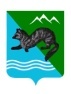 П О С Т А Н О В Л Е Н И Е       ГЛАВЫ АДМИНИСТРАЦИИ СОБОЛЕВСКОГО МУНИЦИПАЛЬНОГО РАЙОНА    08 апреля  2015                       с. Соболево                                № 103О признании утратившимсилу постановления главыадминистрации Соболевского муниципального района Камчатского края	В  соответствии с ч. 6 ст. 43 Федерального закона от 06.10.2003 № 131-ФЗ «Об общих принципах организации местного самоуправления в Российской Федерации», Уставом Соболевского муниципального районаПОСТАНОВЛЯЮ:    1. Признать утратившим силу постановление главы администрации Соболевского муниципального района от 01.03.2011 № 49 «О проверке достоверности и полноты сведений, предоставляемых гражданами, претендующими на замещение муниципальных должностей, должностей муниципальной службы администрации Соболевского муниципального района, а также соблюдения лицами, замещающими муниципальные должности администрации Соболевского муниципального района, установленных ограничений и соблюдения муниципальными служащими администрации Соболевского муниципального района требований к служебному поведению».2. Управлению делами администрации опубликовать настоящее постановление в районной газете «Соболевские вести» и разместить на официальном сайте Соболевского муниципального района в информационно-телекоммуникационной сети Интернет.3. Настоящее постановление вступает в силу после его официального опубликования (обнародования).Заместитель главы администрации Соболевского муниципального района                                     Т.В. Данилина